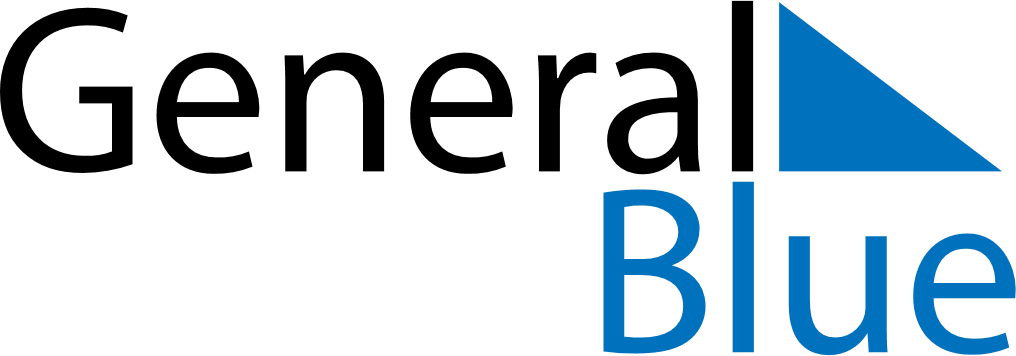 Daily Planner March 22, 2027 - March 28, 2027Daily Planner March 22, 2027 - March 28, 2027Daily Planner March 22, 2027 - March 28, 2027Daily Planner March 22, 2027 - March 28, 2027Daily Planner March 22, 2027 - March 28, 2027Daily Planner March 22, 2027 - March 28, 2027Daily Planner March 22, 2027 - March 28, 2027Daily Planner MondayMar 22TuesdayMar 23WednesdayMar 24ThursdayMar 25FridayMar 26 SaturdayMar 27 SundayMar 28MorningAfternoonEvening